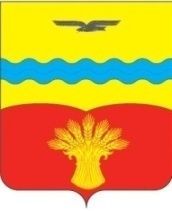 АДМИНИСТРАЦИЯ  МУНИЦИПАЛЬНОГО  ОБРАЗОВАНИЯ КИНЗЕЛЬСКИЙ СЕЛЬСОВЕТ  КрасногвардейскОГО районА  оренбургской ОБЛАСТИП О С Т А Н О В Л Е Н И Ес. Кинзелька13.11.2018                                                                                                               № 109-пОб утверждении размера платы за содержание и ремонт имущества общего пользования многоквартирных жилых домовВ соответствии с пунктом 1 частью 2 статьи 154  Жилищного кодекса Российской Федерации, с  Федеральным  законом  от 06 октября 2003 года № 131-ФЗ «Об общих принципах местного самоуправления в Российской Федерации», со статьей 5, 27 Устава муниципального образования Кинзельский сельсовет Красногвардейского района Оренбургской области, на основании письма АО «Газпром газораспределение Оренбург» № 11-14/1270  от  26.10.2018:         1. Утвердить размер платы за содержание и ремонт имущества общего пользования многоквартирных жилых домов на территории муниципального образования Кинзельский сельсовет Красногвардейского района Оренбургской области, согласно приложению.        2. Постановление № 110-п от 12.10.2017 года «О внесении изменений в постановление № 102-п  от 25.09.2017 года «Об утверждении размера платы за содержание и ремонт имущества общего пользования многоквартирных жилых домов», считать утратившим силу;3. Установить, что настоящее постановление  распространяется на правоотношения, возникшие с 1 января 2019 года, подлежит обнародованию и размещению на информационных стендах, официальном сайте муниципального образования Кинзельский сельсовет Красногвардейского района в сети "Интернет».4. Контроль за исполнением настоящего постановления оставляю за собой.И.о. главы   сельсовета                                                                            Скрылева Л.А.специалист 1 категорииРазослано: в дело, для обнародования, прокурору района.Приложение к постановлению № 109-п от 13.11.2018Размер платыЗа содержание и текущий ремонт жилого помещения для собственников, нанимателей жилых помещений по договорам социального найма и договорам муниципальных и государственных жилых помещений в многоквартирных домах № п/пВид платыРазмер платы за содержание и текущий ремонт жилого помещения для заключения собственниками помещений договора управления многоквартирным домом, рублей за кв. м общей площади1Периодическая проверка дымовых и вентиляционных каналов в многоквартирных домах117,002Техническое  обслуживание газового оборудования, относящегося к имуществу общего пользования многоквартирных жилых домов116,43  Размер платы за содержание и текущий ремонт жилого помещения, в том числе:10,453Содержание конструктивных элементов жилого дома2,124Обслуживание внутридомового инженерного оборудования1,605Уборка придомовой территории1,006Аварийно-диспетчерское обслуживание0,937Расходы по содержанию дома2,808Текущий ремонт общего имущества многоквартирных домов2,00